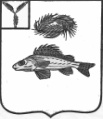 АДМИНИСТРАЦИЯДЕКАБРИСТСКОГО МУНИЦИПАЛЬНОГО ОБРАЗОВАНИЯЕРШОВСКОГО РАЙОНА САРАТОВСКОЙ ОБЛАСТИПОСТАНОВЛЕНИЕОт 05.04.2022г.	№ 29«Об аннулировании адресов объектов адресации  в ФИАС»        В соответствии с Федеральным законом от 06 октября 2003 г. № 131-ФЗ « Об общих принципах организации местного самоуправления в Российской  Федерации», Федеральным законом от 28 декабря 2013 г. № 443—ФЗ « О  Федеральной информационной адресной системе и внесении их изменений в  Федеральный закон « Об общих принципах организации местного самоуправления в Российской Федерации»,  Постановлением  Правительства Российской Федерации от 19 ноября 2014 г. № 1221 «Об утверждении правил  присвоения, изменения, аннулирования адресов», руководствуясь  Уставом Декабристского муниципального образования  Ершовского муниципального района Саратовской области, администрация Декабристского муниципального образованияПОСТАНОВЛЯЕТ:Аннулировать адрес объекта адресации Декабристского МО в Федеральной информационной адресной системе, согласно приложению №1.Контроль за исполнение настоящего постановления возложить на  главу Декабристского  муниципального образования – М.А. ПолещукНастоящее постановление вступает в силу с момента подписания. Глава Декабристского  МО:                                                           Полещук М.А.Приложение №1 к постановлению администрацииДекабристского МО                   от 05.04.2022г. №29СПИСОКобъектов  адресации, подлежащих  аннулированию в  федеральной информационной адресной системе№ п/пАдрес объектаУникальный номер адреса объектов адресации в ГАРПричина аннулирования адреса объекта адресации1Российская Федерация, Саратовская область, муниципальный район Ершовский, сельское поселение Декабристское, поселок Новый, улица Полевая, дом 9119ac7ee-5be9-4dd3-b240-bf6b9bc8bafaНесуществующий адрес